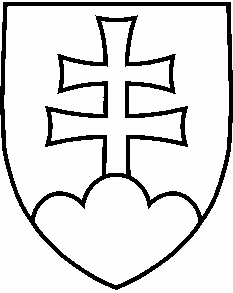 NÁVRHUZNESENIE  VLÁDY  SLOVENSKEJ  REPUBLIKY     č. ....   z....k návrhu nariadenia vlády Slovenskej republiky,ktorým sa ustanovujú zvýšené platové tarify štátnych zamestnancov      Číslo materiálu: 9550/2022/OŠSPredkladateľ:  vedúci Úradu vlády Slovenskej republiky___________________________________________________________________________Vláda   A.     schvaľujeA.1.  návrh nariadenia vlády Slovenskej republiky, ktorým sa ustanovujú zvýšené                           platové tarify štátnych zamestnancov;B.      ukladá                      predsedovi vlády B.1.  zabezpečiť uverejnenie nariadenia vlády Slovenskej republiky v Zbierke            zákonov Slovenskej republiky,do 31. decembra 2022.Vykoná: predseda vlády 